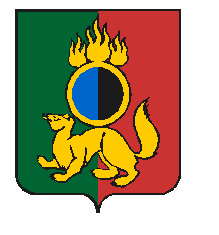 АДМИНИСТРАЦИЯ ГОРОДСКОГО ОКРУГА ПЕРВОУРАЛЬСКПОСТАНОВЛЕНИЕг. ПервоуральскВ соответствии с Федеральным законом от 10 января 2002 года № 7-ФЗ «Об охране окружающей среды», Земельным кодексом Российской Федерации от 25 октября 2001 года, от 06 октября 2003 года № 131-ФЗ «Об общих принципах организации местного самоуправления в Российской Федерации», Постановления Правительства Российской Федерации от 10 июля 2018 года № 800 «О проведении рекультивации и консервации земель» (вместе с «Правилами проведения рекультивации и консервации земель», с протестом Свердловской межрайонной природоохранной прокуратуры» от    28 декабря 2022 года № 02-02-2022, Администрация городского округа ПервоуральскПОСТАНОВЛЯЕТ:1. Признать утратившим силу постановление Администрации городского округа Первоуральск от 8 февраля 2018 года № 290 «О создании постоянной комиссии по вопросам рекультивации земель на территории городского округа Первоуральск».2. Настоящее постановление опубликовать в газете "Вечерний Первоуральск" и разместить на официальном сайте городского округа Первоуральск. 3. Контроль за выполнением настоящего постановления возложить на заместителя Главы Администрации городского округа Первоуральск по жилищно-коммунальному хозяйству, городскому хозяйству и экологии Д.Н. Полякова.10.01.2023№16О признании утратившим силу постановления Администрации городского округа Первоуральск от 8 февраля 2018 года № 290 «О создании постоянной комиссии по вопросам рекультивации земель на территории городского округа Первоуральск»Глава городского округа ПервоуральскИ.В. Кабец